Уважаемые Участники!Уважаемые Участники «Сколково», в рамках серии демо-тренингов Технопарк «Сколково» предоставляет возможность посетить 2х часовой тренинг с участием Чешских экспертов в области экономики и финансов. Событие состоится 13 марта и будет полностью бесплатным для Участников «Сколково»!Тема: Международные финансовые рынки Программа:1)  Актуальная структура и институциональные характеристики международных финансовых рынков- Мотивирование для создания и функционирования данных рынков, уникальный/неповторимый шанс/возможность, интеграция- Виды рынков и их роль	- Основные участники (игроки – банки, финансовые посредники, инвесторы, должники, заемщик2) Механизмы валютной политика на сегодняшний день- Текущая ситуация в ЕС (в Еврозоне)- Всемирные тренды (США, Япония)- Системы финансового надзора/супервизия (Systems of Financial supervision)3) Международные долговые рынки капитала- Классификация и характеристика используемых инструментов- Эмитенты (их стратегия, цели) – корпоративные, субъекты публичного сектора, государственного- Виды рынков (частные публичные); первичные вторичные- Документация, обращение на биржах, репортинг- Рейтинговая оценка (рейтинг как инвестиционная информация, рейтинговая шкала, рейтинговые агентства)- Международные расчетные системы4) Экспорт – импорт финансирование- Специфика, значение- Международные правила общественной/публичной поддержки- Структура системы, институты, продукты, процентные ставки- Ситуационный анализ (кейс-стади) – Чешская Республика (АО «Чешский экспортный банк»), Германия5) Казначейские инструменты - оценка, обращение на рынке, управление ликвидностью, процентные ставки – анализ кривой дохода- инструменты денежного рынка- FX валютные рынки (развитие, обращение, торговля)- инструменты обеспечения, дериваты (процентные и валютные свопы, фьючерсы, опционы, форварды, FRA)6) Управление соответствующими рисками- управление и измерение рисков- кредитный риск- рыночный риск- риск ликвидности- операционный рискО Тренерах: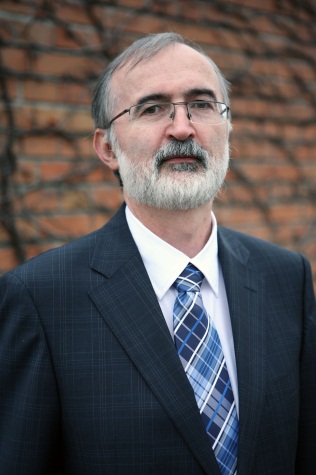 Милан ЧижинскиПражская школа экономики – 1982Университет Колорадо - 1996Возглавляет Fund Raising подразделение в Чешском Экспортном Банке. 20 летний опыт работы в секторе рынка долгосрочного капитала и привлечения активов.Ян Мразэк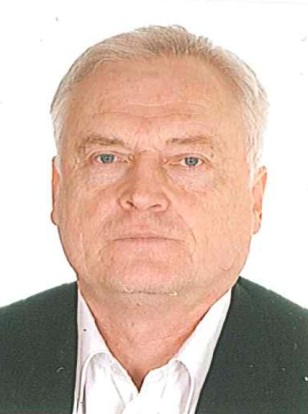 Эксперт в области слияний и поглощений. Возглавляет M&A направление в Чешском Экспортном Банке. Консул по делам экономики и торговли в г. Санкт-Петербург при министерстве иностранных дел Чешской Республики.Просим подтвердить Ваше участие и направить заполненный регистрационный бланк  на адрес opskolkovo@dlcom.ru Дополнительная информация по  телефону: 8 (495) 967 0148.Место проведения: Россия, 143025, Московская область, Одинцовский район, дер. Сколково, ул. Новая, д.100, Корпус «Урал».Стоимость мероприятия: БЕСПЛАТНОРЕГИСТРАЦИОННЫЙ БЛАНК. название компании:контактное  лицо, участник мероприятия: должность: тел.:моб. тел.:e-mail:интернет-страницы:кластер в Сколково:КОНТАКТНАЯ ИНФОРМАЦИЯ: 8 (495) 967 0148, opskolkovo@dlcom.ruКОНТАКТНАЯ ИНФОРМАЦИЯ: 8 (495) 967 0148, opskolkovo@dlcom.ru